Centro Unión Empleados de Comercio – Filial – GALVEZ –Adherido a la FAECYS.Dorrego Nº 0638 Tel: 03404-432673 cuec@cegnet.com.ar  GALVEZ (Sta. Fe)Escalas de sueldos mínimos que rigen para la ramaPERSONAL DE COOPERATIVAS DE AGUA POTABLESegún convenio homologado por el Ministerio de Trabajo resolución  Nº 1170/95 en vigenciaEscala vigente ENERO de 2019Nota: Con base del cálculo al 31 de Marzo del 2018 se pacto un incremento salarial del 7% para el mes de Enero, El 7% para febrero y un 6% para Marzo esto da al mes de marzo 2019 un incremento salarial de la escala de Marzo de 2018 un 20%.-Presentismo: Por asistencia deberá agregarse el 8,33% según convenio colectivo de trabajo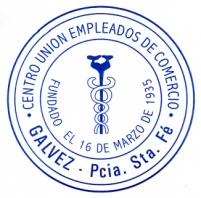 CATEGORIAS DE EMPLEADOSHasta 500 conexionesde 501 a 1500 + 7%De 1501 a 3500 7%+7%Más de 3500 7+7+7%CATEGORIAS DE EMPLEADOSCategoría ACategoría BCategoría CCategoría DMaestranza y ServBásico Cat C$ 25.286,74$ 27.056,81$ 28.826,88$ 30.596,96Personal AuxiliarAyudante 10%$ 27.815,41$ 29.762,49$ 31.709,57$ 33.656,65Personal AuxiliarMedio Of. 35%$ 34.137,10$ 36.526,70$ 38.916,29$ 41.305,89Personal AuxiliarOficial 50%$ 37.930,11$ 40.585,22$ 43.240,33$ 45.895,43Personal AuxiliarOf. Enc 70%$ 42.987,46$ 45.996,58$ 49.005,70$ 52.014,82Personal AdministrativoAyudante 10%$ 27.815,41$ 29.762,49$ 31.709,57$ 33.656,65Personal AdministrativoAdm de 2da 35%$ 34.137,10$ 36.526,70$ 38.916,29$ 41.305,89Personal AdministrativoAdm de 1ra 50%$ 37.930,11$ 40.585,22$ 43.240,33$ 45.895,43Personal AdministrativoEncargado 70%$ 42.987,46$ 45.996,58$ 49.005,70$ 52.014,82Personal TécnicoOper de 2da 65%$ 41.723,12$ 44.643,74$ 47.564,36$ 50.484,98Personal TécnicoOper de 1da 90%$ 48.044,81$ 51.407,94$ 54.771,08$ 58.134,22Personal Superv. Y jef150% Cat AyB$ 63.216,85$ 63.216,85Personal Superv. Y jef200% Cat AyB$ 75.860,22$ 75.860,22Pago de Porcentaje por antigüedad Emp. Coop. Agua Potable s/ convenio2% acumulativo por año de AntigüedadPago de Porcentaje por antigüedad Emp. Coop. Agua Potable s/ convenio2% acumulativo por año de AntigüedadPago de Porcentaje por antigüedad Emp. Coop. Agua Potable s/ convenio2% acumulativo por año de AntigüedadPago de Porcentaje por antigüedad Emp. Coop. Agua Potable s/ convenio2% acumulativo por año de AntigüedadPago de Porcentaje por antigüedad Emp. Coop. Agua Potable s/ convenio2% acumulativo por año de AntigüedadPago de Porcentaje por antigüedad Emp. Coop. Agua Potable s/ convenio2% acumulativo por año de AntigüedadPago de Porcentaje por antigüedad Emp. Coop. Agua Potable s/ convenio2% acumulativo por año de AntigüedadPago de Porcentaje por antigüedad Emp. Coop. Agua Potable s/ convenio2% acumulativo por año de AntigüedadAñosPorcentajeAñosPorcentajeAñosPorcentajeAñosPorcentaje12%714,861329,361945,6924,4817,161431,952048,6036,120919,501534,592151,5748,241021,891637,282254,60510,401124,331740,032357.69612,611226,821842,832460.842564.06